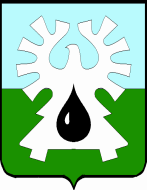 МУНИЦИПАЛЬНОЕ ОБРАЗОВАНИЕ ГОРОД УРАЙХАНТЫ-МАНСИЙСКИЙ АВТОНОМНЫЙ ОКРУГ - ЮГРАДУМА ГОРОДА УРАЙРЕШЕНИЕ      от 22 февраля 2018 года                                                    	  	         № 4О внесении изменений в решение Думы города Урай «О Положении  о порядке организации и осуществления территориального общественного самоуправления в городе Урай»Рассмотрев представленный главой города Урай проект решения Думы города Урай «О внесении изменений в решение Думы города Урай «О Положении о порядке организации и осуществления территориального общественного самоуправления в городе Урай», Дума города Урай решила:1. Внести в решение Думы города Урай от 21.09.2006 №48 «О Положении о порядке организации и осуществления территориального общественного самоуправления в городе Урай» (в редакции решения Думы города Урай от 30.06.2011 №57) следующие изменения:1) пункт 2 признать утратившим силу;2) в приложении:а) пункт 3 статьи 2 после слова «(конференций)» дополнить словом «граждан»;б) в абзаце первом пункта 2 статьи 7 слова «не менее половины» заменить словами «не менее одной трети»;в) в абзаце втором пункта 2 статьи 7 слова «не менее половины» заменить словами «не менее одной трети»;г) в абзаце четвертом пункта 3 статьи 11 слова «содержанию жилищного фонда» исключить.2. Опубликовать настоящее решение в газете «Знамя».                                                                          22 февраля 2018 годаПредседатель Думы города Урай                 Председатель Думы города Урай                 Глава города УрайГлава города УрайГ.П. АлександроваА.В.Иванов